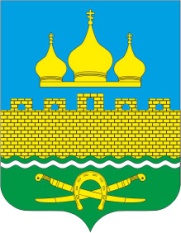 РОССИЙСКАЯ ФЕДЕРАЦИЯРОСТОВСКАЯ ОБЛАСТЬ  НЕКЛИНОВСКИЙ РАЙОНМУНИЦИПАЛЬНОЕ ОБРАЗОВАНИЕ «ТРОИЦКОЕ СЕЛЬСКОЕ ПОСЕЛЕНИЕ»АДМИНИСТРАЦИЯ ТРОИЦКОГО СЕЛЬСКОГО ПОСЕЛЕНИЯПОСТАНОВЛЕНИЕот _________ № ___с. ТроицкоеО внесении изменений в постановление Администрации Троицкого сельского поселения от 23.10.2018г.№ 185 «Об утверждении муниципальной программы Троицкого сельского поселения «Управление муниципальными финансами и создание условий для эффективного управления муниципальными финансами»        В целях приведения финансовых ресурсов, необходимых для реализации муниципальной программы, в соответствие с объемами бюджетных ассигнований, предусмотренных решением Собранием депутатов Троицкого сельского поселения от 08.12.2023г № 117 «О внесении изменений в решение Собрания депутатов Троицкого сельского поселения Неклиновского района от 22.12.2022г № 70 «О бюджете Троицкого сельского поселения Неклиновского района на 2023 год и на плановый период 2024 и 2025 годов» в соответствии  с постановлением Администрации Троицкого сельского поселения от 15.03.2018 № 36 «Об утверждении Порядка разработки, реализации и оценки эффективности муниципальных программ Троицкого сельского поселения» Администрация Троицкого сельского поселения п о с т а н о в л я е т:1. Внести в приложение к постановлению Администрации Троицкого сельского поселения от 23.10.2018г.№ 185 «Об утверждении муниципальной программы Троицкого сельского поселения «Управление муниципальными финансами и создание условий для эффективного управления муниципальными финансами» изменения согласно приложению.2. Настоящее постановление вступает в силу со дня его официального опубликования на официальном сайте Троицкого сельского поселения в сети Интернет.        3. Контроль за выполнением  настоящего постановления оставляю за собой.Глава АдминистрацииТроицкого сельского поселения		                                              О.Н.ГуринаПостановление вносит сектор  экономики и финансовАдминистрации Троицкого сельского поселенияПриложение к постановлениюАдминистрации Троицкого сельского поселенияот _______№ __ИЗМЕНЕНИЯ,вносимые в приложение к постановлению Администрации Троицкого сельского поселения от 23.10.2018г.№ 185 «Об утверждении муниципальной программы Троицкого сельского поселения «Управление муниципальными финансами и создание условий для эффективного управления муниципальными финансами»1) Подраздел  «Ресурсное обеспечение муниципальной программы» раздела «Паспорт муниципальной программы Троицкого сельского поселения  «Управление муниципальными финансами и создание условий для эффективного управления муниципальными финансами» изложить в следующей редакции:2) Подраздел  «Ресурсное обеспечение подпрограммы» раздела «Паспорт подпрограммы «Нормативно-методическое, информационное обеспечение и организация бюджетного процесса» муниципальной программы Троицкого сельского поселения  «Управление муниципальными финансами и создание условий для эффективного управления муниципальными финансами» изложить в следующей редакции:3) Таблицу № 6 «Расходы бюджета Троицкого сельского поселения на реализацию муниципальной программы» изложить в следующей редакции:«Таблица № 6Расходы бюджета Троицкого сельского поселения на реализацию муниципальной программы Троицкого сельского поселения «Управление муниципальными финансами и создание условий для эффективного управления муниципальными финансами»<1> При необходимости данную таблицу можно размещать более чем на одной странице (например, 2019-2024гг., 2025-2030гг.)<2>Корректировка расходов отчетного финансового года в текущем финансовом году не допускается.<3> Здесь и далее в строке «всего» указываются все необходимые расходы на реализацию муниципальной программы (подпрограммы, основного мероприятия, приоритетного основного мероприятия и мероприятия ведомственной целевой программы), учитывающие расходы, предусмотренные нормативными правовыми актами, в результате которых возникают расходные обязательства Троицкого сельского поселения.<4> В целях оптимизации содержания информации в графе 1 допускается использование аббревиатур, например: муниципальная программа – МП, основное мероприятие  – ОМ, приоритетное основное мероприятие – ПОМ.4) Таблицу 7 изложить в следующей редакции:«Таблица № 7Расходы на реализацию муниципальной программы Троицкого сельского поселения «Управление муниципальными финансами и создание условий для эффективного управления муниципальными финансами»<1>  При необходимости данную таблицу можно размещать более чем на одной странице (например, 2019-2024гг., 2025-2030гг.)<2> Корректировка расходов отчетного финансового года в текущем финансовом году не допускается. <3> Здесь и далее в таблице сумма строк « бюджет поселения» и «безвозмездные поступления» должна соответствовать строке «Всего» Таблицы 6.Ресурсное обеспечение муниципальной программы      объем бюджетных ассигнований на реализацию муниципальной программы составляет 85176,8 тыс. руб., в том числе: из средств областного бюджета – 2,4 тыс. рублей; из средств бюджета Троицкого сельского поселения – 85174,4 тыс. рублей; объем бюджетных ассигнований на реализацию муниципальной программы по годам составляет (тыс. рублей):объем бюджетных ассигнований на реализацию муниципальной программы составляет 85176,8 тыс. руб., в том числе: из средств областного бюджета – 2,4 тыс. рублей; из средств бюджета Троицкого сельского поселения – 85174,4 тыс. рублей; объем бюджетных ассигнований на реализацию муниципальной программы по годам составляет (тыс. рублей):объем бюджетных ассигнований на реализацию муниципальной программы составляет 85176,8 тыс. руб., в том числе: из средств областного бюджета – 2,4 тыс. рублей; из средств бюджета Троицкого сельского поселения – 85174,4 тыс. рублей; объем бюджетных ассигнований на реализацию муниципальной программы по годам составляет (тыс. рублей):объем бюджетных ассигнований на реализацию муниципальной программы составляет 85176,8 тыс. руб., в том числе: из средств областного бюджета – 2,4 тыс. рублей; из средств бюджета Троицкого сельского поселения – 85174,4 тыс. рублей; объем бюджетных ассигнований на реализацию муниципальной программы по годам составляет (тыс. рублей):годвсегообластной бюджетбюджет поселения20194571,40,24571,220204809,10,24808,920215771,30,25771,120227483,30,27483,120238664,30,28664,120247759,60,27759,420257686,30,27686,120267686,30,27686,120277686,30,27686,120287686,30,27686,120297686,30,27686,120307686,30,27686,1«Ресурсное обеспечение подпрограммы      объем бюджетных ассигнований на реализацию подпрограммы составляет 84848,4 тыс. руб., в том числе: из средств областного бюджета – 2,4 тыс. рублей; из средств бюджета Троицкого сельского поселения – 84846,0тыс. рублей; объем бюджетных ассигнований на реализацию подпрограммы по годам составляет (тыс. рублей):«Ресурсное обеспечение подпрограммы      Номер и наименование 
подпрограммы, основного мероприятия подпрограммы,мероприятия ведомственной целевой программыОтветственныйисполнитель,соисполнители, участникиКод бюджетной   
классификации расходовКод бюджетной   
классификации расходовКод бюджетной   
классификации расходовКод бюджетной   
классификации расходовОбъем расходов всего
(тыс. рублей)в том числе по годам реализациимуниципальной программы в том числе по годам реализациимуниципальной программы в том числе по годам реализациимуниципальной программы в том числе по годам реализациимуниципальной программы в том числе по годам реализациимуниципальной программы в том числе по годам реализациимуниципальной программы в том числе по годам реализациимуниципальной программы в том числе по годам реализациимуниципальной программы в том числе по годам реализациимуниципальной программы в том числе по годам реализациимуниципальной программы в том числе по годам реализациимуниципальной программы в том числе по годам реализациимуниципальной программы в том числе по годам реализациимуниципальной программы Номер и наименование 
подпрограммы, основного мероприятия подпрограммы,мероприятия ведомственной целевой программыОтветственныйисполнитель,соисполнители, участникиГРБСРзПрЦСРВРОбъем расходов всего
(тыс. рублей)2019 год2020 год2021 год2022 год2023 год2024 год2025 год2026 год2027 год2028 год2029 год2030 год12345678910111213141516171819Муниципальная программа «Управление муниципальными финансами и создание условий для эффективного управления муниципальными финансами»всего, в том числе:85176,84571,44809,15771,37483,38664,37759,67686,37686,37686,37686,37686,37686,3Муниципальная программа «Управление муниципальными финансами и создание условий для эффективного управления муниципальными финансами»Сектор экономики и финансов Администрации Троицкого сельского поселения95185176,84571,44809,15771,37483,38664,37759,67686,37686,37686,37686,37686,37686,3Подпрограмма 1«Долгосрочное финансовое планирование»Сектор экономики и финансов Администрации Троицкого сельского поселения951------Основное мероприятие 1.1 Реализация мероприятий по росту доходного потенциала Троицкого сельского поселенияСектор экономики и финансов Администрации Троицкого сельского поселения951------Основное мероприятие 1.2 Формирование расходов бюджета Троицкого сельского поселения в соответствии с муниципальными программамиСектор экономики и финансов Администрации Троицкого сельского поселения951Подпрограмма 2 «Нормативно – методическое, информационное обеспечение и организация бюджетного процесса»Сектор экономики и финансов Администрации Троицкого сельского поселения95184848,44514,84755,15713,27407,28580,77759,67686,37686,37686,37686,37686,37686,3Основное мероприятие 2.1 Разработка и совершенствование нормативного правового регулирования по организации бюджетного процессаСектор экономики и финансов Администрации Троицкого сельского поселения951Основное мероприятие 2.2 Обеспечение деятельности Администрации Троицкого сельского поселенияСектор экономики и финансов Администрации Троицкого сельского поселения95184848,44514,84755,15713,27407,28580,77759,67686,37686,37686,37686,37686,37686,3Основное мероприятие 2.2 Обеспечение деятельности Администрации Троицкого сельского поселенияСектор экономики и финансов Администрации Троицкого сельского поселения9510104012000012012078987,53799,83992,24749,36711,47982,27157,47443,77443,77443,77443,77443,77443,7Основное мероприятие 2.2 Обеспечение деятельности Администрации Троицкого сельского поселенияСектор экономики и финансов Администрации Троицкого сельского поселения951010401200001802405791,1709,6758,1959,1691,0589,3596,5236,9236,9236,9236,9236,9236,9Основное мероприятие 2.2 Обеспечение деятельности Администрации Троицкого сельского поселенияСектор экономики и финансов Администрации Троицкого сельского поселения-------------Основное мероприятие 2.2 Обеспечение деятельности Администрации Троицкого сельского поселенияСектор экономики и финансов Администрации Троицкого сельского поселения9510104012009999085067,45,24,64,64,69,05,55,55,55,55,55,55,5Основное мероприятие 2.2 Обеспечение деятельности Администрации Троицкого сельского поселенияСектор экономики и финансов Администрации Троицкого сельского поселения951010401200723902402,40,20,20,20,20,20,20,20,20,20,20,20,2Основное мероприятие 2.3Организация планирования и исполнения расходов бюджета Троицкого сельского поселенияСектор экономики и финансов Администрации Троицкого сельского поселения951Основное мероприятие 2.4Сопровождение единой информационной системы управления общественными финансами Ростовской областиСектор экономики и финансов Администрации Троицкого сельского поселения951-------------Подпрограмма 3«Совершенствование системы распределения и перераспределения финансовых ресурсов»Сектор экономики и финансов Администрации Троицкого сельского поселения951---328,456,654,058,176,183,6-------Основное мероприятие 4.1Повышение эффективности предоставления и расходования межбюджетных трансфертовСектор экономики и финансов Администрации Троицкого сельского поселения951---328,456,654,058,176,183,6-------Основное мероприятие 4.1Повышение эффективности предоставления и расходования межбюджетных трансфертовСектор экономики и финансов Администрации Троицкого сельского поселения95114030130085020540328,456,654,058,176,183,6-------Наименование 
муниципальной программы, номер и наименование подпрограммыИсточникифинансирования Объем расходов всего
(тыс. рублей),в том числе по годам реализациимуниципальной программыв том числе по годам реализациимуниципальной программыв том числе по годам реализациимуниципальной программыв том числе по годам реализациимуниципальной программыв том числе по годам реализациимуниципальной программыв том числе по годам реализациимуниципальной программыв том числе по годам реализациимуниципальной программыв том числе по годам реализациимуниципальной программыв том числе по годам реализациимуниципальной программыв том числе по годам реализациимуниципальной программыв том числе по годам реализациимуниципальной программыв том числе по годам реализациимуниципальной программыв том числе по годам реализациимуниципальной программыНаименование 
муниципальной программы, номер и наименование подпрограммыИсточникифинансирования Объем расходов всего
(тыс. рублей),<1>2019 год2020 год2021 год2022 год2023 год2024 год2025 год2026 год2027 год2028 год2029 год2030 год12345678910111213141516Муниципальная программа«Управление муниципальными финансами и создание условий для эффективного управления муниципальными финансами»Всего85176,84571,44809,15771,37483,38664,37759,67686,37686,37686,37686,37686,37686,3Муниципальная программа«Управление муниципальными финансами и создание условий для эффективного управления муниципальными финансами» Бюджет поселения, <2>85174,44571,24808,95771,17483,18664,17759,47686,17686,17686,17686,17686,17686,1Муниципальная программа«Управление муниципальными финансами и создание условий для эффективного управления муниципальными финансами»безвозмездные поступления в  бюджет поселения, <2>, <3>Муниципальная программа«Управление муниципальными финансами и создание условий для эффективного управления муниципальными финансами»в том числе за счет средств:Муниципальная программа«Управление муниципальными финансами и создание условий для эффективного управления муниципальными финансами»- областного бюджета2,40,20,20,20,20,20,20,20,20,20,20,20,2Муниципальная программа«Управление муниципальными финансами и создание условий для эффективного управления муниципальными финансами» - федерального бюджетаМуниципальная программа«Управление муниципальными финансами и создание условий для эффективного управления муниципальными финансами» - внебюджетные источники <3>Подпрограмма 1.Долгосрочное финансовое планированиеВсегоПодпрограмма 1.Долгосрочное финансовое планирование Бюджет поселения, <2>Подпрограмма 1.Долгосрочное финансовое планированиебезвозмездные поступления в  бюджет поселения, <2>, <3>Подпрограмма 1.Долгосрочное финансовое планированиев том числе за счет средств:Подпрограмма 1.Долгосрочное финансовое планирование- областного бюджетаПодпрограмма 1.Долгосрочное финансовое планирование - федерального бюджетаПодпрограмма 1.Долгосрочное финансовое планирование- внебюджетные источники <3>Подпрограмма 2.Нормативно-методическое, информационное обеспечение и организация бюджетного процессаВсего84848,44514,84755,15713,27407,28580,77759,67686,37686,37686,37686,37686,37686,3Подпрограмма 2.Нормативно-методическое, информационное обеспечение и организация бюджетного процесса Бюджет поселения, <2>84846,04514,64754,95713,07407,08580,57759,47686,17686,17686,17686,17686,17686,1Подпрограмма 2.Нормативно-методическое, информационное обеспечение и организация бюджетного процессабезвозмездные поступления в  бюджет поселения, <2>, <3>Подпрограмма 2.Нормативно-методическое, информационное обеспечение и организация бюджетного процессав том числе за счет средств:Подпрограмма 2.Нормативно-методическое, информационное обеспечение и организация бюджетного процесса- областного бюджета2,40,20,20,20,20,20,20,20,20,20,20,20,2Подпрограмма 2.Нормативно-методическое, информационное обеспечение и организация бюджетного процесса - федерального бюджетаПодпрограмма 2.Нормативно-методическое, информационное обеспечение и организация бюджетного процессавнебюджетные источники <3>Подпрограмма 3.Совершенствование системы распределения и перераспределения финансовых ресурсов Всего328,456,654,058,176,183,60,00,00,00,00,00,00,0Подпрограмма 3.Совершенствование системы распределения и перераспределения финансовых ресурсов  Бюджет поселения, <3>328,456,654,058,176,183,60,00,00,00,00,00,00,0Подпрограмма 3.Совершенствование системы распределения и перераспределения финансовых ресурсов безвозмездные поступления в бюджет поселения, <2>, <3>Подпрограмма 3.Совершенствование системы распределения и перераспределения финансовых ресурсов в том числе за счет средств:Подпрограмма 3.Совершенствование системы распределения и перераспределения финансовых ресурсов - областного бюджетаПодпрограмма 3.Совершенствование системы распределения и перераспределения финансовых ресурсов  - федерального бюджетаПодпрограмма 3.Совершенствование системы распределения и перераспределения финансовых ресурсов внебюджетные источники <3>